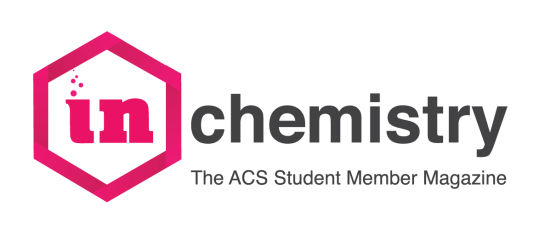 Print Edition Notice RatesPlace your graduate school notice or other announcements in inChemistry magazine. Ad rates are per insertion in one print issue. To advertise online, visit inchemistry.acs.org.  Pricing for Full Color Notice(s)Method of payment Payments will be processed the month the magazine is published, unless otherwise requested.Please return this form to Natasha Bruceb by email: n_bruce@acs.org. If you are paying by check, please mail your check and a copy of this form to: Natasha Bruce, inChemistry Magazine, American Chemical Society, 1155 Sixteenth Street, NW, Washington, DC 20036 Questions? Call (800) 227-5558, ext. 4388. E-mail: n_bruce@acs.org.  American Chemical Society l 1155 Sixteenth Street NW l Washington, DC 20036 l 800-227-5558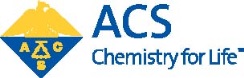 Representative NameDepartmentUniversity/CollegeMailing AddressCity/State/ZIPPhoneFaxE-mailURL2017-2018  IssueSpace Reservation DeadlineArtwork DeadlineFall 2017 (October)August 20, 2017September 10, 2017Spring 2018 (March)December 5, 2017January 10, 2017Frequency of Notices1 Page½ PagePreferred Issue(s)1 Issue$1,646$1,2362 Issues$2,701 (total)$1,961 (total) Visa/Master CardCard Number American ExpressExpiration DateSignatureCardholder Name